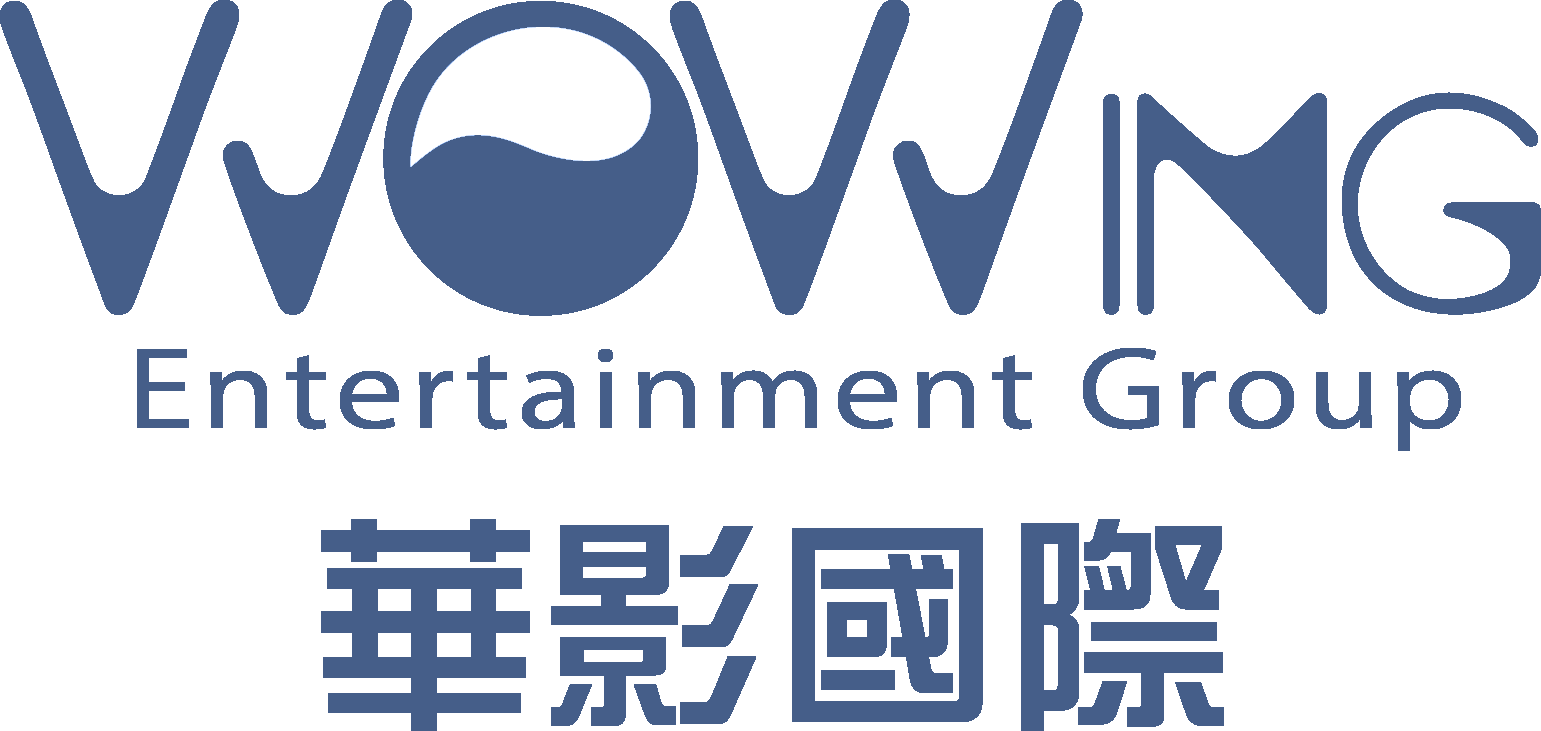 E-mail□□□□□□□□□□□□□□□□□□□□ □□□ □□□ □□□ □□□ □□□□ PS      □ AI      □□ Premiere  □ Final Cut Pro □ After Effect  □□  Word      □ PPT      □ Excel    □□ PS      □ AI      □□ Premiere  □ Final Cut Pro □ After Effect  □□  Word      □ PPT      □ Excel    □□ PS      □ AI      □□ Premiere  □ Final Cut Pro □ After Effect  □□  Word      □ PPT      □ Excel    □□ PS      □ AI      □□ Premiere  □ Final Cut Pro □ After Effect  □□  Word      □ PPT      □ Excel    □□ PS      □ AI      □□ Premiere  □ Final Cut Pro □ After Effect  □□  Word      □ PPT      □ Excel    □□□□□□□□□□□（例：我對於電影特效領域有高度的興趣，希望能多接觸觀摩相關業務）